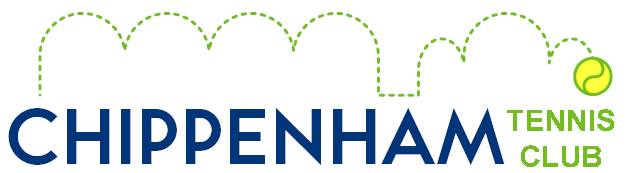 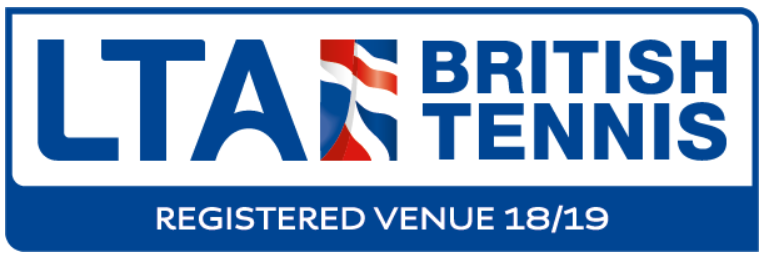 The Chippenham Tennis Club AGM will be held at 7.30 pm on Tuesday 19 October 2021 in the Bowls ClubroomAGENDA   Apologies   Minutes of the 2020 AGM   Matters arising   Chair’s report  Treasurer’s report  Head coach’s report Mens  captain’s reportLadies captain’s reportMixed captain’s reportLeague rep’s report  Election of officers  Any other businessPlease note all members are welcomed but only full members may vote.